RANCANG BANGUN MESIN UJI PUNTIR(Studi Kasus : Perancangan Konstruksi Mesin Uji Puntir) TUGAS AKHIRDiajukan Untuk Memenuhi Salah Satu Syarat Kelulusan Dalam Mengikuti Program Sarjana Strata Satu-1 (S1)Disusun Oleh :Arif  Zaini06.3030029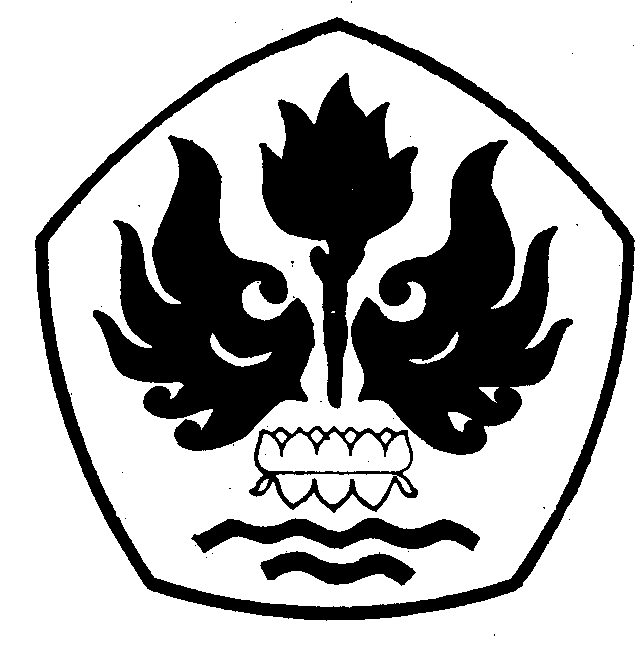 JURUSAN TEKNIK MESINFAKULTAS TEKNIKUNIVERSITAS PASUNDANBANDUNG2011